Expanded Noun PhrasesThe purple, gentle seahorse bobbed through the deep, dark sea. AdjectivesSimilesAs gentle as a feather, the turtle floated past the brightly coloured coral.SimilesStory LanguageBeginning:Middle:Ending:	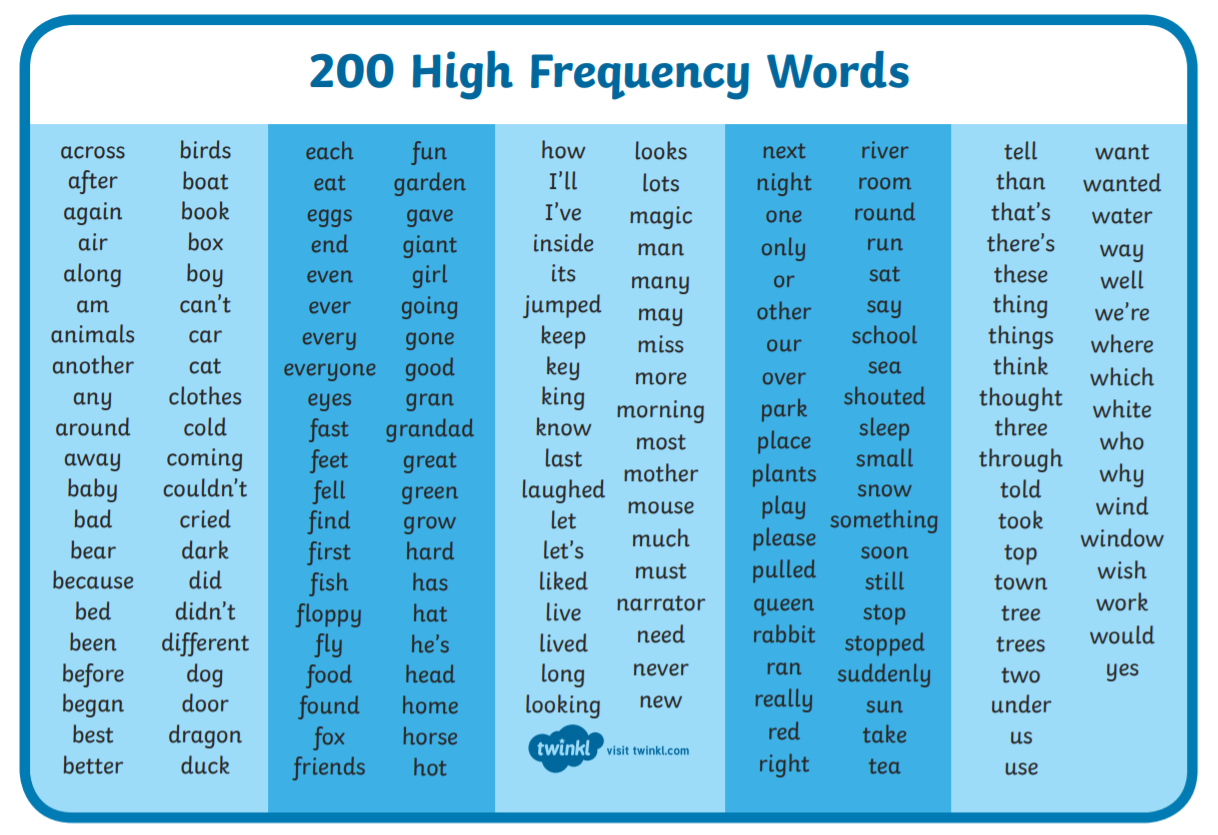 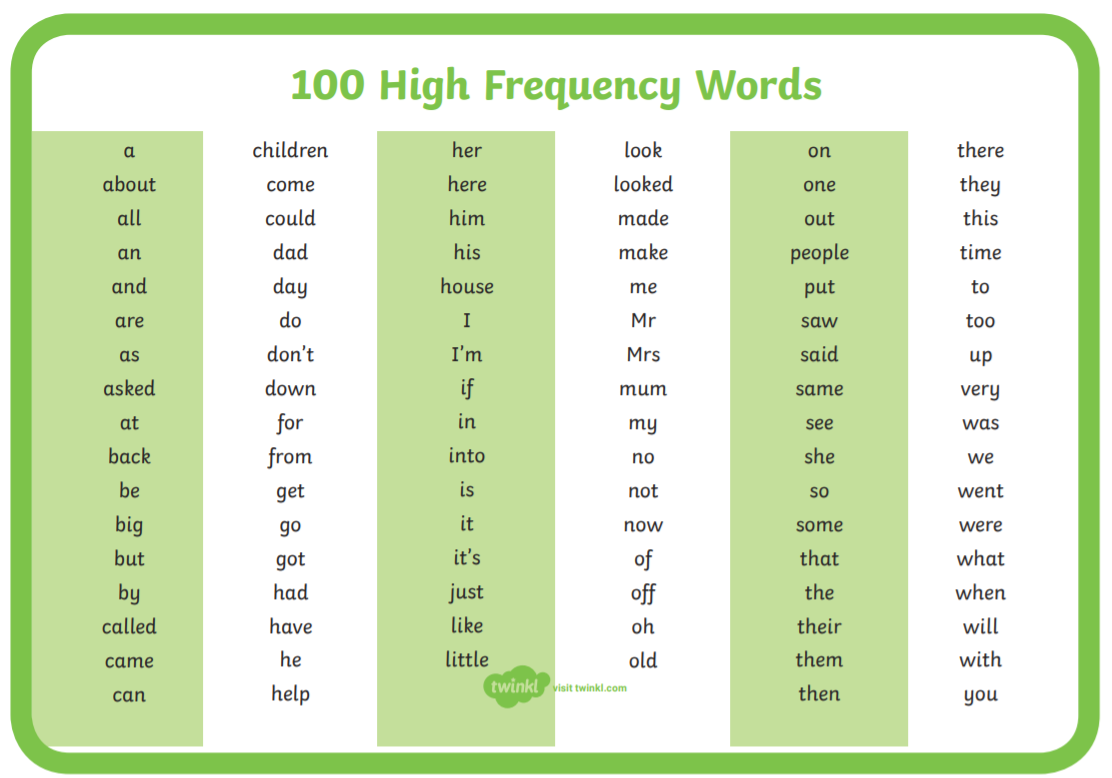 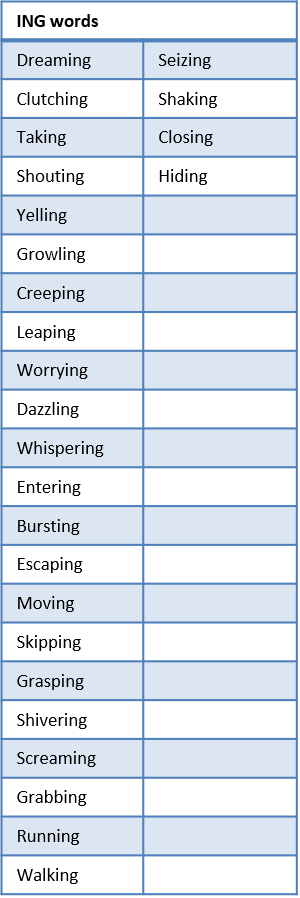 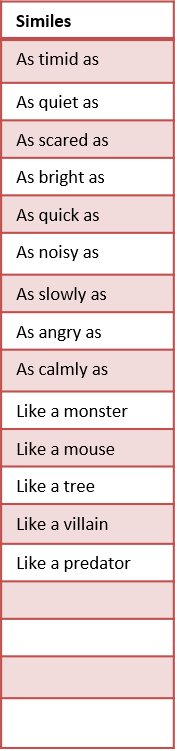 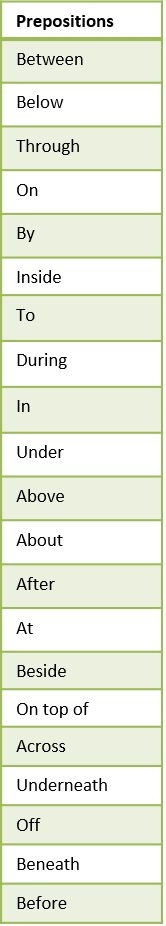 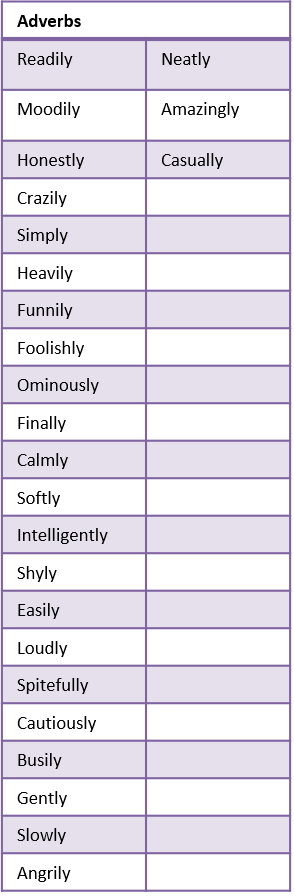 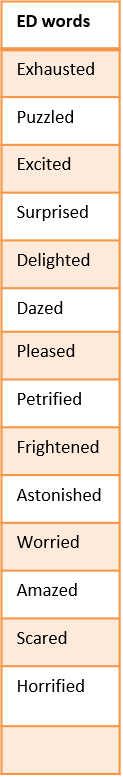 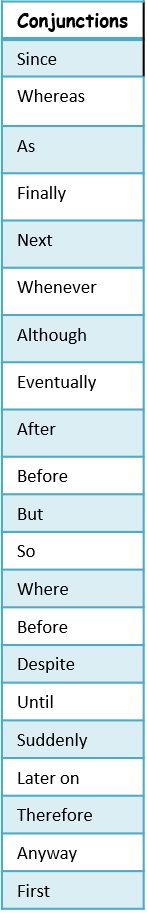 I can use descriptive language in an adventure storyangryjollyattractivelazybiglittlebeautiful livelycherry-redkindclumsymicroscopiccolossalmulti-coloureddazzlingmysteriousembarrassedpearl-greyemeraldrubyelegantscarletgentlescrawnygiganticsky-bluegreatstockyhappystripyhugespottyimmenseworriedI can use descriptive language in an adventure storyAs timid as …As quiet as …As scared as …As quick as …As slowly as …As angry as …As calmly as …As noisy as …As high as …Like a tree …Like a plank of wood …Like a lion …Like the sun …Like a monster …Like a villain …Like a mythical god …I can use descriptive language in an adventure storyA long, long time ago …The blue whale yawned …The sun rose …Far, far away …The sea lapped around …One morning …Suddenly,All of a sudden, Just at that moment, A while later,As he began his …In the distance, As the sun set,SoonEventuallyBefore long